Образац број 3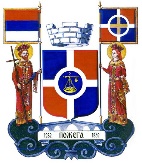 Република СрбијаОПШТИНА ПОЖЕГАДЕО 11. ПОДАЦИ О ОРГАНИЗАЦИЈИ ПОДНОСИОЦУ ПРЕДЛОГА ПРОГРАМА НАПОМЕНА: Годишње програме наведене у овом обрасцу подноси Спортски савез општине Пожега,  сходно члану 138. став 5. Закона о спорту.ПОДАЦИ О ОРГАНИЗАЦИЈИ НОСИОЦУ ПРОГРАМАДЕО 2Области потреба и интереса грађана у области спорта утврђене чл. 137. ст. 1. Закона о спорту на коју се годишњи програм односи (заокружити): 1) стипендирање за спортско усавршавање категорисаних спортиста, посебно перспективних спортиста – чл. 137. ст. 1. тач. 10) ЗС; 2)  награде и признања за постигнуте спортске резултате и допринос развоју спорта – чл. 137. ст. 1. тач. 16) ЗС.Назив програма Износ који се потражује Учесници у реализацији програма (лица којима се дају стипендије и новчане награде):За доделу стипендија категорисаном, посебно перспективним спортистима (навести за сваког спортисту)3.1.1. име и презиме:3.1.2. датум и место рођења:3.1.3. ЈМБГ:3.1.4. Место станивања и адреса:3.1.5. Број телефона:3.1.6. Категорија по Националној категоризацији спортиста:3.1.7. Спортска организација за коју наступа:3.2. За доделу новчане награде за постигнуте спортске резултате:3.2.1. име и презиме:3.2.2. датум и место рођења:3.2.3. ЈМБГ:3.2.4. Место станивања и адреса:3.2.5. Број телефона:3.2.6. Назив такмичења на коме је освојена медаља или титутала:3.2.7. Постигнути спортски резултат.3.3. За доделу признања и награде спортској оргнаизацији3.3.1. Назив:3.3.2. Седиште и адреса:3.3.3. Постигнути спортски резултат:Образложење основа за доделу стипендије и новчане награде Финанснјски план програма - трошкови (врста трошкова и висина потребних средстава):Како ће реализовање програма бити медијски подржано:Посебне напомене:ДЕО 3ПРИЛОЗИ УЗ ПРЕДЛОГ ПРОГРАМАНосилац програма: ДЕО 4УПУТСТВА: Предлог програма треба да прати Пропратно писмо у коме се наводе најосновније информације о организацији и предложеном програму Пропратно писмо потписује лице овлашћено за заступање организације;Део 2. обрасца се попуњава у зависности од природе, врсте и садржине програма.Обавезно треба поштовати форму при попуњавању обрасца и ништа не мењати у односу на већ унет текст у обрасцу (немојте брисати, мењати редослед питања и сл.). Програм треба написати тако што се у обрасцу одговара на постављена питања – ништа се не „подразумева“.Образац треба попунити фонтом ариал 10, без прореда. Једино дозвољено одступање је болд или италик, ако се нађе за потребно.Образац обавезно потписати плавом хемијском или пенкалом и ставити печат.ИЗЈАВА: Изјављујем да смо упознати и сагласни да Општинско веће није у обавези да одобри и финансира предложени програм. Изјављујем, под материјалном и кривичном одговорношћу, да су подаци наведени у овом обрасцу и документима поднетим уз овај образац истинити и веродостојни.Изјављујем да Општинско  веће може сматрати, у складу са Законом о спорту, да је предлог програма повучен уколико се не одазовемо позиву за закључење уговора у року од осам дана од дана позива или не извршимо тражена прецизирања и интервенције у предлогу програма. Место и датум: _______________________________                                                               М.П.РУКОВОДИЛАЦ ПРОГРАМА                         ЛИЦЕ ОВЛАШЋЕНО ЗА ЗАСТУПАЊЕ 				                           ПОДНОСИОЦА ПРЕДЛОГА ПРОГРАМАПРЕДЛОГ ГОДИШЊЕГ ПРОГРАМАОРГАНИЗАЦИЈЕ У ОБЛАСТИ СПОРТАКОЈИМ СЕ ОСТВАРУЈУ ПОТРЕБЕ И ИНТЕРЕСИ ГРАЂАНАУ ОБЛАСТИ СПОРТА КРОЗ ДАВАЊЕ СТИПЕНДИЈА И НОВЧАНИХ НАГРАДАУ 2021. ГОДИНИНАЗИВ ОРГАНИЗАЦИЈЕ: .............................................................................АПЛИКАЦИОНИ ФОРМУЛАРПун називСедиште и адресаБрој телефонаФаксИ-мејлИнтернет страна (веб страна)Особа за контакт (име, презиме, адреса, мејл, телефон, мобилни телефон)Пун називСкраћени називСедише и адресаБрој телефонаФаксИ-мејлИнтернет страна (веб страна)Број жиро рачуна и назив и адреса банкеПорески идентификациони бројОсоба за контакт (име, презиме, адреса, мејл, телефон, мобилни телефон)Грана/област спортаКатегорија спорта у Националној категоризацији  спортоваРанг надлежног националног гранског спортског савезаРанг спортске организације према Категоризацији спортских организација у општиниОрган код кога је организација регистрована и регистарски бројЗаступник организацијеРуководилац програмаБр.Обавезни прилозиподносилац(означити X)ОПШТИНАНапомене1.пропратно писмо2. копија решења о регистрацији организације3.три примерка обрасца предлога програма4.ЦЕ-ДЕ/флеш са предлогом програма5.Одлука надлежног органа носиоца програма о подношењу предлога програма6.одлука о категоризацији спортисте7.званични билтен са такмичења на коме су постигнути резултати8.потврда надлежног националног гранског спортског савеза о постигнутом спортском резултату9.копија уговора о отварању рачуна са банком10.копија решења о додели ПИБ-а (ако ПИБ није садржан у копији решења о регистрацији организације)11изјава да не постоје препреке из члана 118. ст. 4. и 5 и члана 133. ст. 5. Закона о спорту12.доказ о успеху у школи у претходној школској години13оригинално уверење о држављанству14. копија акта којим је утврђена здравствена способност спортисте, у складу са Законом о спорту (стипендије)Необавезни прилози1.